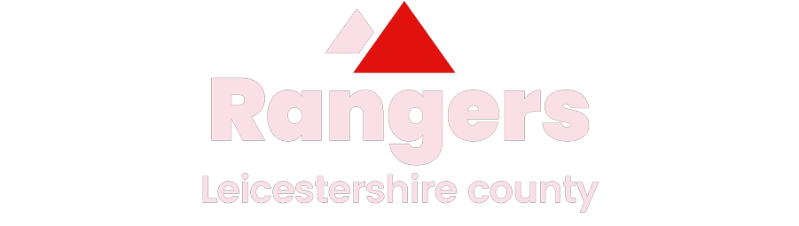 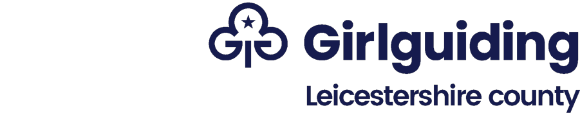 BOOKING FORM PAGE 1 – RANGER ACTIVITY TRIP TO LONDON 2023TOTAL NUMBERSADULTS & HELPERS ATTENDINGForm continues on the next page…BOOKING FORM PAGE 2 – RANGER ACTIVITY TRIP LONDON 2023RANGERS ATTENDINGSPECIAL REQUIREMENTSEVENTRANGER ACTIVITY TRIP TO LONDONLOCATIONStaying at ICANDO London (with optional Thursday night stay at Girlguiding Leicestershire HQ – this is number dependent so please indicate on the booking form if you are interested) DATEFriday 20 October – Saturday 21 October 2023TRAVELCoach to LondonACTIVITIESTrip on London EYEWater taxi on the Thames, cable car over the Thames in GreenwichSightseeing activities around central London Completing I CAN DO Challenge badgeDEPOSIT£70 per person will be due with receipt of the booking form. Deposits are non-refundable.DEPOSIT DUEOn booking - Bookings close when trip is full. Limited places available. BOOKING & PAYMENT DETAILSRemember to state your unit and main contact details if posting your deposit. When paying by bank transfer please use reference ‘unit name - London 2023’.Please post to FAO Ranger London Trip 2023, Girlguiding Leicestershire, 97 Princess Road East, Leicester, LE1 7DWBank Transfer Details - Sort code: 20-52-69   Account number: 33563421Account Name - Girl Guiding Leics – Special EventsCOST – RANGERS£140 per Ranger COST – RANGER LEADERS £120 per Ranger LeaderADDITIONAL DETAILSTravelling early morning to London by coach. Friday night overnight stay, returning Saturday evening.No Going Away with Licence is needed. Rangers can attend without a unit leader. Further information will be emailed to the main contact on the booking form. Numbers are limited. CONTACT DETAILS ANY QUERIESTracey Ball - Traceyball64@outlook.com Fiona Clarkson - fionaclarkson333@btinternet.com BOOKINGS CLOSESunday 4 June 2023NAME OF UNITUNIT LEVEL NUMBERMAIN CONTACT NAME:MEMBERSHIP NUMBER:ADDRESS:PHONE:Please print email address clearly. Email is our preferred method of contact.Please print email address clearly. Email is our preferred method of contact.EMAIL:WHOCOSTTOTAL NUMBERLeaders and other adults, identified below…£120Rangers attending and identified on Page 2 of Booking Form…£140TOTAL IN GROUPTOTAL IN GROUPI have paid by bank transfer £NAMEMEMBERSHIP NUMBERANY SPECIAL NEEDS? (health, diet, toileting etc)LEADERSPlease include Main Contact again if she’s coming to the event!LEADERSPlease include Main Contact again if she’s coming to the event!LEADERSPlease include Main Contact again if she’s coming to the event!LEADERSPlease include Main Contact again if she’s coming to the event!OTHER ADULTSOTHER ADULTSWould you like the overnight stay at Leicestershire County HQ on the Thursday evening? NAME OF GUIDE/RANGERMEMBERSHIP NUMBERAGE AT 19/10/23ANY SPECIAL NEEDS?(health, diet, toileting etc)12345678910111213141516Please give further details of any disabilities or medical conditions which we may need to be aware of when planning the event: